4. pielikumsValsts ilgtermiņa tematiskajam plānojumam Baltijas jūras piekrastes publiskās infrastruktūras attīstībaiPiekrastes attīstību ietekmējošo faktoru analīzePiekrastes attīstību ietekmē dažādu veidu faktori. Nākamās apakšnodaļās sniegts pārskats par Piekrastes dabas un kultūras mantojumu, sociālekonomiskiem un pārvaldības faktoriem.1. Piekrastes dabas un kultūras mantojumsPiekrastes nozīmīgākā vērtība un attīstības resurss ir vienotais piekrastes dabas un kultūras mantojums - piekrastei raksturīgo dabas un kultūras (materiālo un nemateriālo) vērtību kopums, ietverot Baltijas jūras un sauszemes saskares joslas unikālo dabas un krasta ainavas kompleksu, kuru veido pludmale, kāpas, meži, stāvkrasti, upju grīvas, lagūnu ezeri un randu pļavas, kā arī bākas, moli, ostas, ostu pilsētas, ciemi un viensētas. Rekreācijai un dabas tūrisma attīstībai piekrastē nozīmīgākie dabas resursi ir jūra, tās krasta zona, ietverot rekreācijai vērtīgās smilšainās pludmales, piekrastes savdabīgās ainavas, piekrastes biotopi ir unikāla vērtība Latvijas un starptautiskā mērogā. Jūras un sauszemes saskares josla ir vienota, kompleksa, dinamiska un sarežģīta ģeoekoloģiska sistēma, kura kopā ar vielu apriti, laikapstākļiem, mūsdienu krasta ģeoloģiskajiem  procesiem, cilvēka darbību u.c. faktoriem ietekmē piekrastes ekosistēmas un nepārtraukti attīstās telpā un laikā.Nozīmīgākie ģeoloģiskos procesus ietekmējošie dabas faktori: jūras krasta ģeoloģiskā un ģeomorfoloģiskā uzbūve; globālie tektoniskie procesi, klimata pārmaiņu ietekme; sanešu plūsmas izmaiņas zemūdens nogāzē; jūras ūdens līmeņa svārstības; viļņošanās intensitāte  - vētru biežums un stiprums; ledus segas izveidošanās; jūras krasta apaugums. Būtiskākie krasta ģeoloģisko procesu (sanesu plūsmas izmaiņas, erozija, akumulācija, eolie procesi) attīstības radītie riski tautsaimniecībai un teritorijas attīstībai saistīti ar krastu eroziju un atsevišķu teritoriju applūšanas draudiem. Savukārt cilvēka darbība var šo ietekmi pastiprināt vai mīkstināt. Pētījumos kā aktīvas krastu erozijas posmi Baltijas jūras krastā nākotnē ir definēti: Mietraga krasts, Bernāti, krasta posms uz ziemeļiem no Liepājas ostas, Labraga ielīcis un Melnraga apkārtne, krasta posms starp Ventspils ostas ziemeļu molu un Ovīšu ragu. Rīgas jūras līcī krasta izskalošana prognozēta krasta ielokā starp Kolkas ragu un Melnsilu, atsevišķos posmos starp Valgalciemu un Upesgrīvu, uz dienvidiem no Ābragciema, ielokā starp Engures un Ragaciema ragiem, Ragaciema raga spārnos pie Bigauņciema un Kauguru raga, kā arī atsevišķos posmos pie Saulkrastiem, Zvejniekciema, starp Ķurmjragu un Raņķuļragu, Rojas un Skultes ostu aizvēja pusē.   Laika posmam līdz 2060.gadam prognozēta  krasta atkāpšanās aptuveni 80% no krasta līnijas kopgaruma, tomēr tās ātrums lielākoties būs mazs, nepārsniedzot 0,1-0,5 m/gadā. Prognozes katrā no pētījumiem ir atšķirīgas un pētījumi nepublisko izmantotos algoritmus prognožu aplēsēm, kas liedz prognozētos lielumus pārvērtēt un salīdzināt. Šobrīd  nav  jaunu datu vai instrumentu, kas ļautu definēt prognozējamo krasta attīstības scenāriju izteiktu skaitliskās vērtībās. Tādēļ tiek izmantotas salīdzinošas prognozes par turpmāku erozijas vai akumulācijas procesu attīstību vai nosacītu līdzsvaru, kur erozijas cikli mijas ar akumulācijas cikliem.Bioloģiskā daudzveidība. Latvijas piekraste ir starptautiski nozīmīga bioloģiskās daudzveidības saglabāšanas aspektā. Vairāk nekā  piekto daļu (22%) no Baltijas jūras un Rīgas jūras līča piekrastes sauszemes joslas 5 km platumā aizņem Eiropas Savienības nozīmes aizsargājamie biotopi.  Piekrasti šķērso Baltijas – Baltās jūras putnu migrācijas ceļš, piekrastes ūdeņi ir vairāku putnu sugu ziemošanas vietas. Jūras piekrastē ir izdalītas 13 putniem starptautiski nozīmīgas vietas un trīs teritorijas: “Papes mitrāju komplekss”, “Engures ezers” un “Kaņiera ezers”  ir starptautiski nozīmīgi mitrāji („Ramsāres” vietas). Gandrīz 50% no krasta līnijas un 30% no piekrastes 5 km platas sauszemes joslas aizņem īpaši aizsargājamās dabas teritorijas. Vairums no tām (29), kā arī septiņas aizsargājamās jūras teritorijas ietilpst Eiropas nozīmes aizsargājamo dabas teritoriju tīklā Natura 2000. Ziemeļvidzemes biosfēras rezervāts ir ĪADT, kas iekļauts starptautiskās UNESCO programmas „Cilvēks un biosfēra” paraugteritoriju tīklā.Piekrastes vienotais dabas un kultūras mantojums - piekrastei raksturīgo dabas un kultūras (materiālo un nemateriālo) vērtību kopums, ietverot Baltijas jūras un sauszemes saskares joslas unikālo dabas un krasta ainavas kompleksu, kuru veido pludmale, kāpas, meži, stāvkrasti, upju grīvas, lagūnu ezeri un randu pļavas, kā arī bākas, moli, ostas, ostu pilsētas, ciemi un viensētas.Piekraste ir viens no Latvijas nozīmīgākajiem ainavu kompleksiem. Tās ainavu telpu veido maz pārveidotās jūras, krasta un dabisko mežu ainavas, kā arī ainavas, kas ir izveidojušās ciešā dabas un cilvēku darbības mijiedarbībā: ainavas ar ostām, laivu piestātnēm, bākām, tradicionālā zvejniekciemu apbūve. Ainavas ietver arī kultūras mantojumu, kura unikalitāti nosaka gan piekrastei raksturīgie objekti: ostas, bākas, fortifikācijas būves Rīgā un Liepājā, senās zvejnieku sētas, gan arī savdabīgais nemateriālais kultūras mantojums - tradicionālais dzīvesveids (zvejniecība, zivju apstrādes paņēmieni, darbs ostās), amatu prasmes, tradīcijas un citi veidi. Piekrastē ir īpašas tai raksturīgas materiālās un nemateriālās kultūras mantojuma vērtības, kam piemīt vērtība ne tikai nacionālā, bet arī starptautiskā līmenī. Tajā skaitā kultūrtelpas, kam raksturīgas unikālas nemateriālā kultūras mantojuma vērtības - Lībiešu krasts un suitu kultūrtelpa jeb kultūrvēsturiskais suitu novads (iekļauts UNESCO Nemateriālā kultūras mantojuma, kam jānodrošina neatliekama saglabāšana, sarakstā), kā arī piekrastes tuvumā esošie starptautiskas nozīmes kultūras pieminekļi – Grobiņas arheoloģiskais ansamblis (iekļauts UNESCO Pasaules mantojuma Latvijas nacionālajā sarakstā)), savukārt lībiešu tradicionālā kultūra – Latvijas kultūras kanonā. Lielākajai daļai vērtīgākajiem kultūras mantojuma objektiem ir noteikts kultūras pieminekļu statuss. Piekrastē valsts aizsardzībā ir 632 kultūras pieminekļi, no kuriem pēc nozīmības izdalāmi valsts nozīmes (239 pieminekļi) un vietējas nozīmes (393 pieminekļi) kultūras pieminekļi. Nozīmīgāko dabas un kultūras mantojuma vērtību pārklājums atspoguļots 5.1. attēlā. 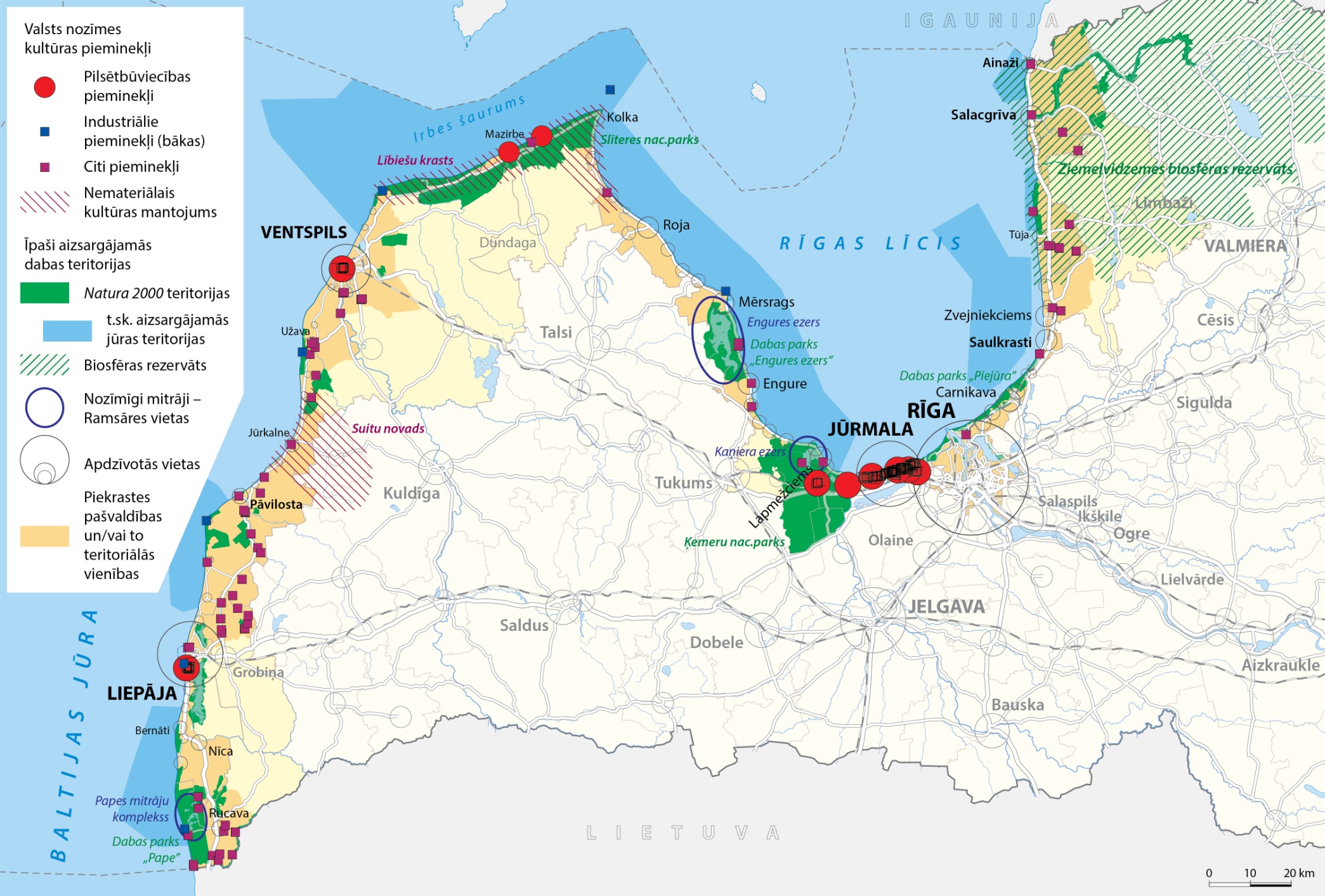 5.1.attēls. Nozīmīgāko dabas un kultūras mantojuma vērtību pārklājums (Datu avots: Dabas datu pārvaldības sistēma „Ozols”, VKPAI sniegtie dati, 2015. gads) 2. Sociālie un ekonomiskie faktoriPiekrastei ir raksturīgas lielas apdzīvojuma blīvuma atšķirības (no 4,2 cilv/km2 Rucavas novadā līdz 129,4 cilv./km2 Saulkrastu novadā) (skat. 5.2.attēlu), gan atšķirīgā telpiskā struktūra: vēsturiski izveidojušās blīvi apdzīvoto vietu lineārās struktūras Rojas, Mērsraga, Saulkrastu novados, kuros lielākā daļa novadu teritoriju robežas nesniedzas tālāk par 5 km attālumu no jūras,Salacgrīvas un Ventspils novadi, kur novada teritorija iestiepjas iekšzemē līdz pat 20 km, attiecīgi Ventspils novadā – līdz pat 40 km, ar raksturīgu izkliedētu punktveida apdzīvoto vietu izvietojumu.Līdzīgi kā visā Latvijā, starptautiskās ilgtermiņa migrācijas un dabiskās kustības rezultātā piekrastē kopumā notiek iedzīvotāju skaita samazināšanās (skat. 5.3.attēlu): lielākais iedzīvotāju skaita samazinājums ir pierobežas novados (Rucavas un Salacgrīvas novads), salīdzinoši neliels pieaugums vērojams tikai Pierīgā (Jūrmalā, Carnikavas un Saulkrastu novados). Demogrāfiskie rādītāji piekrastes novados kopumā ir nelabvēlīgāki nekā vidēji Latvijā (2014.gadā vidēji uz 1000 iedzīvotājiem bija 548 bērni un pensijas vecuma iedzīvotāji, kas ievērojami pārsniedz Latvijas novadu vidējo rādītāju (529,1). Republikas pilsētās demogrāfiskās slodzes vidējais rādītājs ir vēl nedaudz augstāks – vidēji 551,8).  Piekrastes novados ir  nelabvēlīgāks  iedzīvotāju vecuma sastāvs, kā arī iedzīvotāju skaits piekrastē sarūk nedaudz straujāk nekā vidēji Latvijā.Lai arī iedzīvotāju ienākuma nodokļa ieņēmumi pašvaldību budžetos uz vienu iedzīvotāju vidēji ir nedaudz augstāki kā Latvijā vidēji un bezdarba līmeņa rādītāji piekrastes novados bija zemāki nekā Latvijā vidēji, tomēr starp piekrastes pašvaldībām ir ļoti izteiktas atšķirības  (skat. 5.4. attēlu), kas tiešā veidā (perifēro novadu gadījumā ļoti negatīvi) ietekmē arī pašvaldību finansiālās patstāvības iespējas. 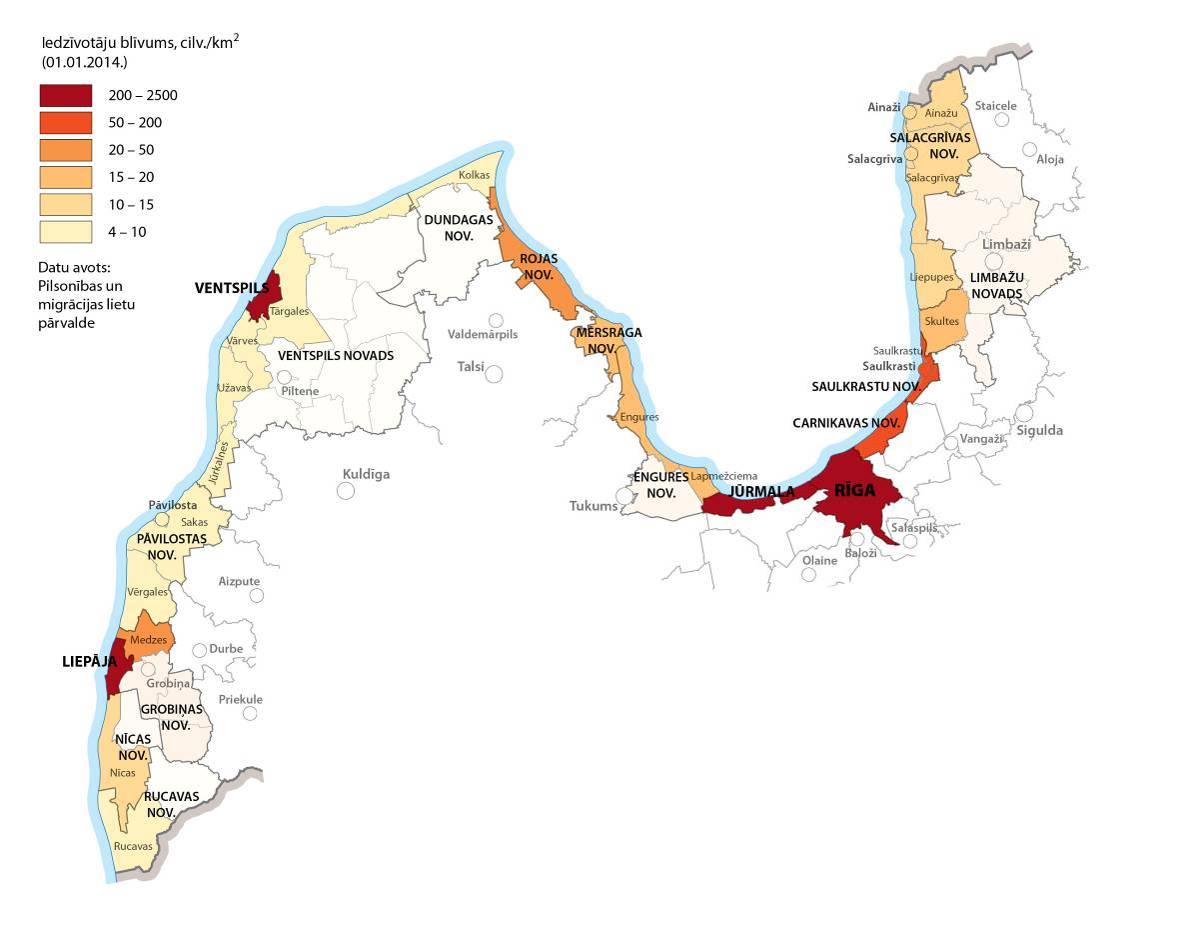 5.2.attēls. Apdzīvojuma blīvuma atšķirības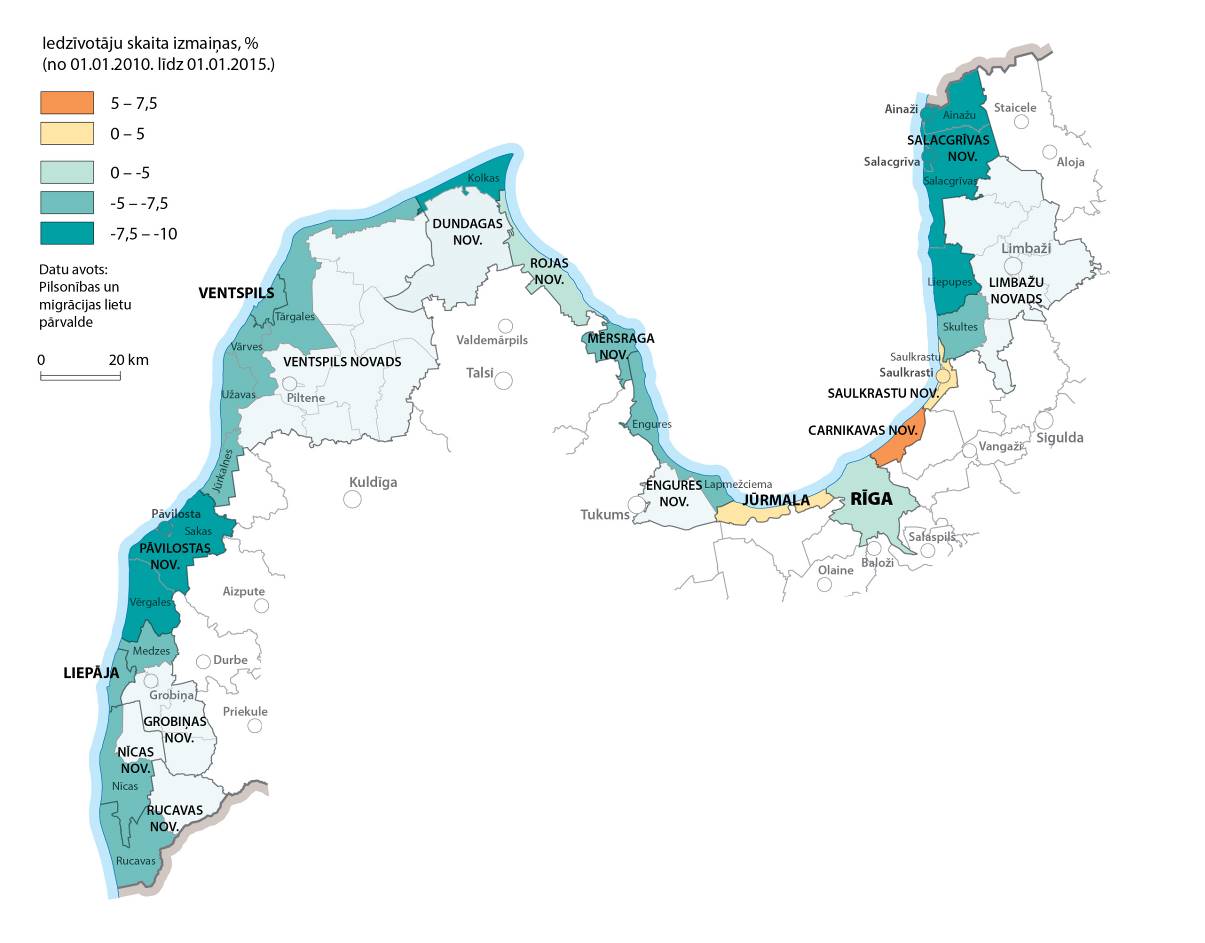 5.3.attēls. Iedzīvotāju skaita izmaiņas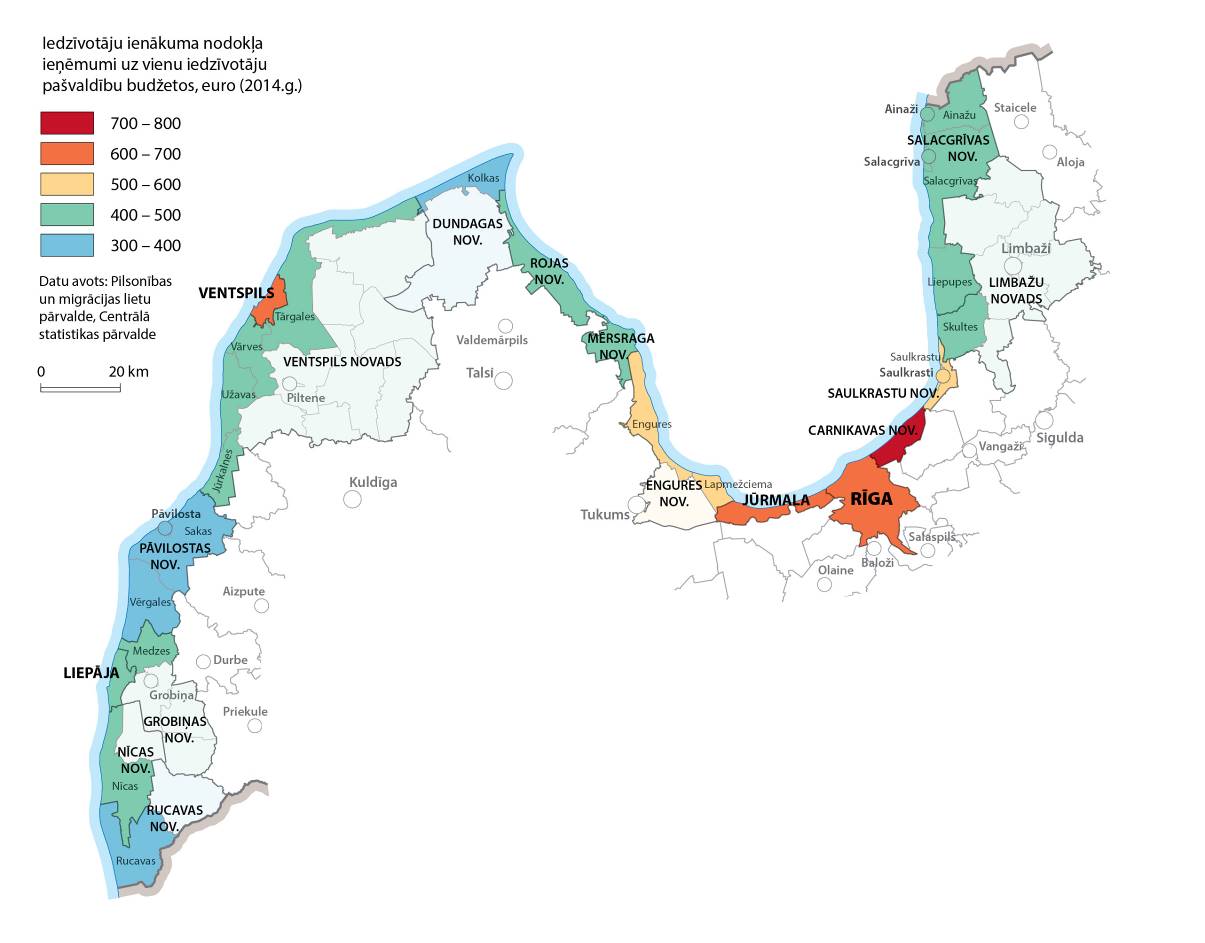 5.4.attēls. Ienākumu līmeņa atšķirībasSalīdzinot ar pirmsneatkarības laiku, ir būtiski mainījies piekrastes saimniecisko aktivitāšu spektrs, tostarp mazo ostu loma, piekrastes zvejas u.c. tradicionālo piekrastes nodarbju  īpatsvars ekonomiskajās aktivitātēs. Pašreiz ir vērojama pieaugoša interese par piekrastes izmantošanu tūrismam un atpūtai, tomēr līdz šim tūrisma pakalpojumiem galvenokārt ir izteikts sezonāls raksturs, teritorijas apmeklētāju apjoms īsajā vasaras periodā nenodrošina pietiekamus ienākumus vietējā ekonomikā. Dominējošās tautsaimniecības nozares pēc uzņēmumu skaita īpatsvara piekrastes novadu ekonomikā: lauksaimniecības, mežsaimniecības un zivsaimniecības nozare (35,95%); vairumtirdzniecības un mazumtirdzniecības nozare (9,83%); citu pakalpojumu nozare (8,39%). Pierīgas novados (Saulkrastu, Carnikavas novados u.c.) dominējošās ir pakalpojumu nozares. Tradicionālās zvejniecības un zivju pārstrādes nozares ieņem nozīmīgu vietu Salacgrīvas novadā un Engures, Lapmežciema, Kolkas, Nīcas, Rucavas un Užavas pagastā. Trīs skaitliski plašāk pārstāvētās tautsaimniecības nozares piekrastes republikas pilsētās 2013.gadā bija: vairumtirdzniecība un mazumtirdzniecība (21,66% no uzņēmumu kopskaita pilsētu grupā); profesionālie, zinātniskie un tehniskie pakalpojumi (14,47%); operācijas ar nekustamo īpašumu (11,01%).  Nozīmīgi ekonomiskās attīstības elementi ir ostas: trīs lielās ostas Ventspils, Rīga un Liepāja, un septiņas mazās ostas: Engure, Mērsrags, Pāvilosta, Roja, Salacgrīva, Skulte, Jūrmala (iepriekš Lielupes osta). Ostu teritorijas pēc krasta līnijas aizņem 16,4 km jeb 3,3 % no kopējā jūras krasta līnijas garuma. Ostas kalpo par pamatu citām nozarēm: transports, kuģniecība, zvejniecība, kokapstrāde, kūdras apstrāde, tūrisms un ūdenssports. Visas Latvijas lielās ostas ir tranzīta ostas, kas darbojas starptautiskas konkurences apstākļos. Nosūtīto kravu apjoms daudzkārt pārsniedz saņemto kravu apjomu. 2014.gadā vairāk nekā puse no Latvijas kopējā ostu kravu apgrozījuma – 41.08 milj.t. – tika pārkrautas Rīgas ostā, tai seko Ventspils ar 26.21 milj.t. un Liepāja ar 5.3 milj.t. Ostas nodrošina tranzīta pakalpojumus, kuru klāsts aptver ostu, dzelzceļu, autopārvadātāju, muitas noliktavu un brokeru, kā arī kuģu aģentu, ekspeditoru, naftas produktu cauruļvada operatora pakalpojumus. Mazās ostas sekmē apkārtējās teritorijas attīstību, tai skaitā tām ir nozīme tūrisma un rekreācijas jomas attīstībā. Skultes, Mērsraga, Salacgrīvas un Rojas ostās tiek pārkrautas komerciālās kravas. Lielākais kravu apgrozījums 2014.gadā bija Skultes ostā (46,69% no kopējā mazo ostu kravu apgrozījuma), mazākais Rojas ostā (1,98%). Engures, Pāvilostas un Jūrmalas (Lielupes) ostas nodrošina  jahtu  uzņemšanu un apkalpes iespējas.  Lai arī mazās ostas nodrošina salīdzinošu mazu apgrozījumu kopējā Latvijas ostu kravu apgrozījuma īpatsvarā (2, 4 – 2,6 % apgrozījuma), tās ir ļoti nozīmīgas vietējā ekonomikā. Piekraste ir ļoti nozīmīga tūrisma un atpūtas nozarei, ko apstiprina arī tūrisma nozarei nozīmīgāko izmitināšanas un ēdināšanas pakalpojumu nozares uzņēmumu kopējā skaita pieauguma tendence. Dominējošais ir atpūtas un izklaides motīvs vasarā, bet aptuveni trešo daļu no visiem apmeklējumiem sastāda ceļojumi gar piekrasti ar izzinošu motīvu. Starp populārākajām tūristu piesaistēm ir nozīmīgi kultūras mantojuma objekti – Liepājas Karosta (21578 apmeklējumi 2014.g.), Piejūras brīvdabas muzejs Ventspilī (87638 apmeklējumi 2014.g.) u.c., kā arī nozīmīgas dabas objektu vietas – Kolkas rags (~50 tūkstoši apmeklējumu 2014.g.) vai arī publisko pasākumu norises vietas (Dzintaru koncertzāle Jūrmalā – 130137 apmeklējumu koncertsezonas laikā) u.c. (skat. 5.5. attēlu). Tūrisma mītņu telpiskais izvietojums piekrastē atainots 5.6. attēlā. Tūrisma pakalpojumiem galvenokārt ir izteikts sezonāls raksturs. Esošo tūrisma pakalpojumu pieprasījuma izpēte liecina, ka attiecībā uz pieprasījumu pēc atpūtas iespējām pie jūras saglabājas pastāvīgi pieaugoša tendence un pieaug arī prasības pakalpojumu kvalitātei. Kūrorta tradīcijas un priekšnoteikumi kūrortpakalpojumu attīstībai (Jūrmalas kā kūrorta pilsētas statuss (apstiprināts 2013.gadā) un starptautiskā atpazīstamība, kūrorta statusa  apstiprināšana  (2015.g.) Liepājas piekrastes D daļai un tai piegulošajai teritorijai; Latvijas kūrortpilsētu asociācijas  darbība, kurā  piekrastes pašvaldībām šobrīd ir iesaistītas piecas piekrastes pašvaldības: Jūrmala, Liepāja, Carnikavas, Saulkrastu un Salacgrīvas novads) sniedz iespēju attīstīt jaunus tūrisma pakalpojumus.Ceļu kvalitātes, kvalitatīva inženiertehniskās infrastruktūras nodrošinājuma uzlabojumi ir būtiskākie priekšnoteikumi  apdzīvojuma struktūras un visu nozaru ekonomisko aktivitāšu attīstībai piekrastē.  Tās nepietiekamība mazina piekrastes  konkurētspēju,  vienlaicīgi  rada antropogēnās slodzes negatīvās ietekmes  pieauguma risku uz jūtīgo piekrastes kāpu zonu un pludmali.Konstatētie trūkumi nacionālā līmeņa publiskās infrastruktūras tīklā: Eirovelo 13 velomaršruts, garo distanču kājāmgājēju maršruts E9 (gar piekrasti), kas nav atbalstīti nacionālā līmeņa plānošanas dokumentos un tiem nav plānots finansējums to izveidei, kā arī problemātisks jautājums ir pasažieru dzelzceļa pārvadājumi trūkstošā finansējuma dēļ. Būtiskākie trūkumi un vajadzības reģionāla līmeņa publiskās infrastruktūras tīklā: jūras krasta u.c. vienotā dabas un kultūras mantojuma vērtību un  piekrastes apdzīvoto vietu  sasniedzamība  no valsts reģionālās un galvenās nozīmes ceļiem  (valsts vietējās nozīmes ceļu tīkla kvalitāte); nepietiekams atbalsts mazo ostu publiskās infrastruktūras attīstībai, piemēram, molu un pievedceļu pie ostas pārbūve u.tml.; piekļuves un tūrisma infrastruktūra ĪADT teritorijās  ar augstu apmeklētības intensitāti /rekreatīvo pievilcību (autonovietņu risinājums,  velo  un gājēju infrastruktūra, tostarp sasaiste ar sabiedriskā transporta galapunktiem/pieturvietām).Skatoties vietēja līmeņa publisko infrastruktūru (pievedceļi pludmalei apmeklētājiem un glābšanas dienestiem, autonovietņu nodrošinājums, labiekārtojums pludmaļu apmeklētāju plūsmu organizēšanai) un ņemot vērā dažādās pašvaldību finansiālās iespējas, atšķirīgs ir publiskās infrastruktūras stāvoklis, taču kopumā tas ir neapmierinošs un nepietiekams, jo īpaši attiecībā uz piekrastes novadiem/teritorijām ar ļoti augstu apmeklētāju intensitāti (Pierīgas novadi) un perifērajiem novadiem (ņemot vērā to ierobežotās finanšu iespējas  un kapacitāti). 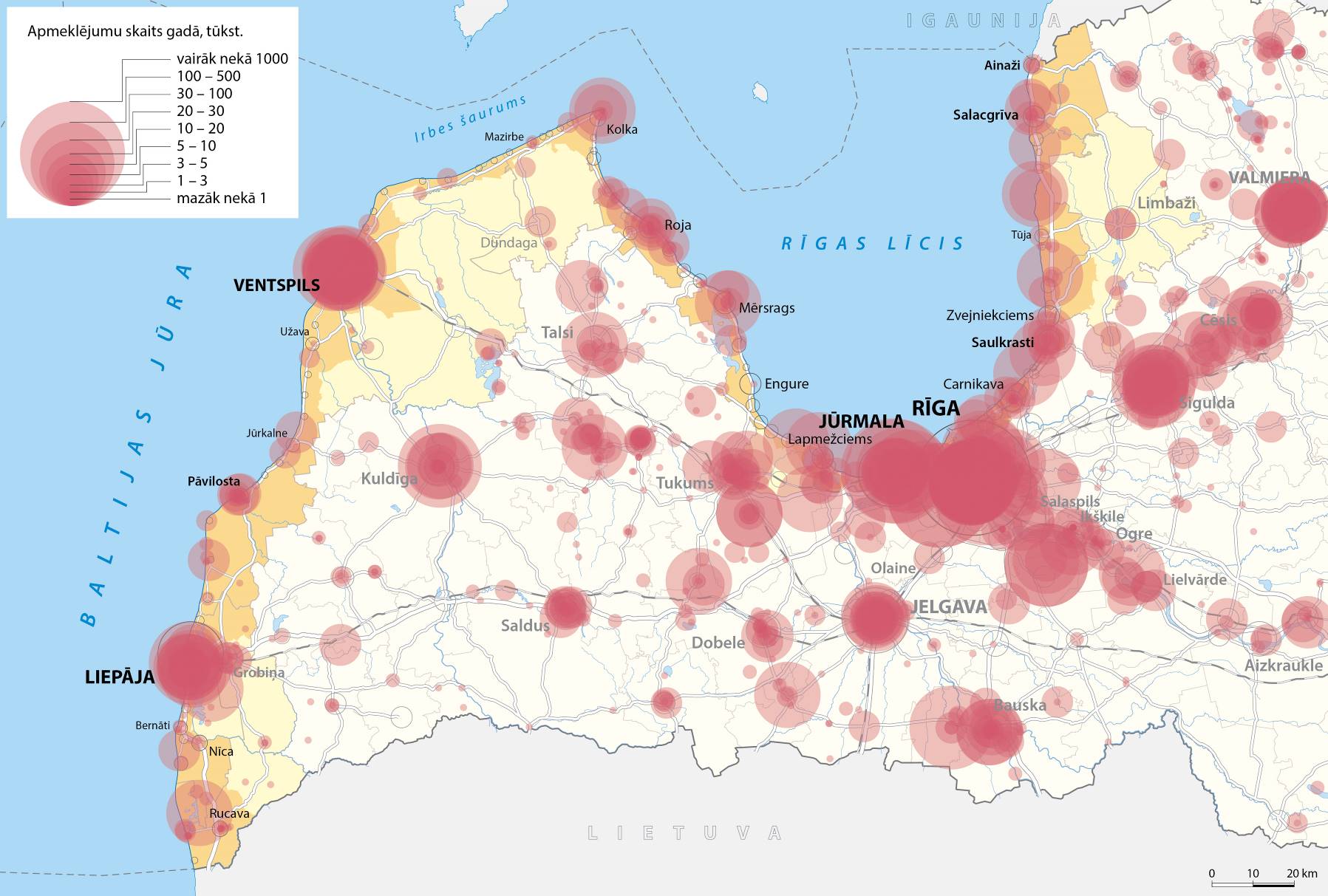 5.5.attēls. Nozīmīgāko tūrisma piesaistes objektu pārklājums (Datu avots: SIA „Nocticus”, Andris Klepers, 2015. gads)  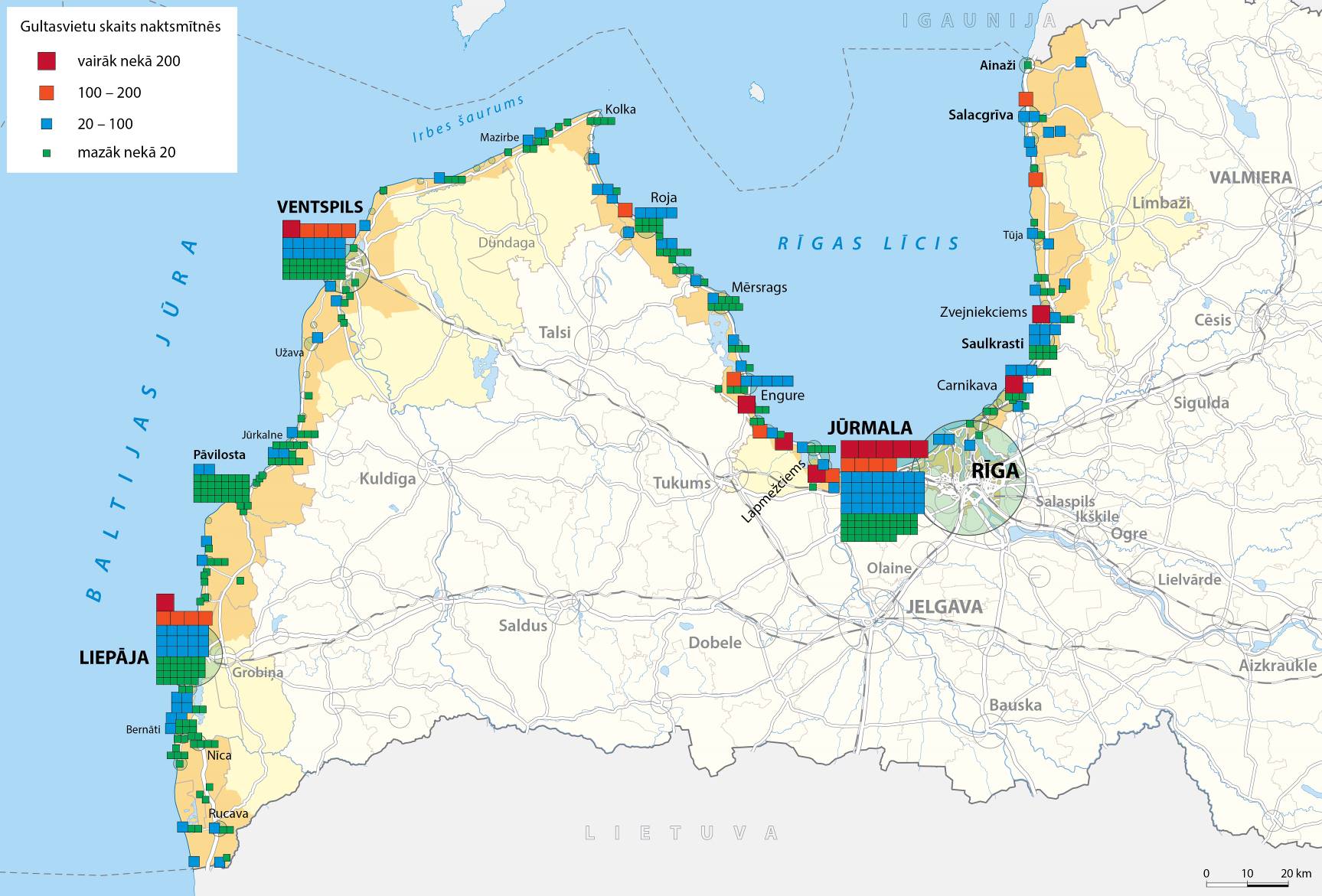 5.6.attēls. Gultasvietu skaits naktsmītnēs un izvietojuma pārklājums plānojuma teritorijā (Datu avots: SIA „Nocticus”, Andris Klepers, 2015. gads) Cilvēka darbības ietekme uz vidiPiekrastes antropogēnā slodze, ko  nosaka  cilvēka saimnieciskā darbība un apmeklētāju plūsmas,  ļauj  secināt, ka no Latvijas piekrastes kopējā garuma 495,2 km: -	49 %(243,8 km) ir mazietekmētas ekosistēmas, t.i. pēc vērtējuma atbilst 1. vai 2.klasei.-	25 % (124,4 km) no piekrastes ekosistēmām ir novērtētas kā vidēji ietekmētas (3.klase). -	22 % (107 km) no piekrastes ekosistēmām ir novērtētas kā stipri vai ļoti stipri ietekmētas (4. un 5.klase)Kā stipri ietekmēti (4.klase) ir novērtēti 19 % jeb 91,6 km, bet ļoti stipri ietekmēti – 2.9 % jeb 15.4 km piekrastes ekosistēmu ārpus ostu teritorijām. Piekrastes posmi ar stipru un ļoti stipru antropogēno ietekmi  ir attiecināmi uz  republikas nozīmes pilsētu piekrasti  (Liepāja, Ventspils, Jūrmala, Rīga) un/vai to tiešā tuvumā, mazpilsētu (Pāvilosta, Saulkrastu, Salacgrīvas) un ciemu piekrastēm. Pilsētās, to tuvumā un ciemos koncentrējas lielāks piekrastes apmeklētāju daudzums, ko veido gan vietējie iedzīvotāji,  gan vasarnieki, gan tūristi. Apmeklētāju virzību uz piekrasti un to koncentrācijas vietas pilsētās un ciemos nosaka vēsturiski izveidojusies apbūve, ielu un tīkls, apskates objektu - dabas un kultūrvēsturiskā mantojuma objektu izvietojums. Piekrastē ir izveidotas oficiālās peldvietas un Zilā karoga statusa peldvietas  (2015. gadā Rīgas plānošanas reģiona piekrastes pašvaldībās ir 29 oficiālās peldvietas, no kurām 8 ir Zilā karoga statuss, savukārt Kurzemes reģiona piekrastes pašvaldībās ir 9 oficiālās peldvietas, no kurām trijām ir Zilā karoga statuss), tomēr to nav visās pašvaldībās (piemēram, Carnikavas un Ventspils novados). Šīs peldvietas izveidotas vietās, lai nodrošinātu atbilstošas piekļuves infrastruktūras izveidi un uzturēšanu, peldvietu apsaimniekošanu atbilstoši higiēnas prasībām, kā arī tiktu izvietoti informatīvie stendi. Peldvietas un Zilā karoga statusa peldvietas koncentrē apmeklētāju plūsmas un rada priekšnoteikumus kvalitatīvu tūrisma piedāvājumu veidošanai piekrastē. Ņemot vērā krasta zonas dinamisko attīstību, tās jutīgumu pret antropogēno ietekmi, atbilstošas publiskās infrastruktūras izveide ir piekrastes sabalansētas attīstības galvenais  priekšnoteikums. Ostas, piestātnes, moli, saimnieciskās būves, dzīvojamā apbūve, kā arī fortikācijas būves atrodas piekrastē un jau vēsturiski ir radījuši piekrastes mūsdienu ģeoloģisko procesu un ekosistēmu pārveidojumus Liepājā, Pāvilostā, Ventspilī, Kolkā, Rojā, Mērsragā, Engurē, Lapmežciemā, Jūrmalā, Saulkrastos, Salacgrīvā un arī citur. Apbūves izvietojuma lineārais raksturs nosaka ietekmēto posmu garumu Jūrmalā, Saulkrastos un piekrastes ciemos, izteikti - Rīgas jūras līča rietumu daļā.3. Pārvaldības faktoriPiekrastes pārvaldība tiek nodrošināta nacionālajā, reģionālajā un vietējā līmenī, ar normatīvā regulējuma (likumu, Ministru kabineta noteikumu, pašvaldību saistošos noteikumu), iekšējo normatīvo aktu, politikas plānošanas un teritorijas attīstības plānošanas dokumentu, institūciju darbību un visu pārvaldē iesaistīto pušu mijiedarbības, sadarbības palīdzību. Nacionālajā līmenī nozaru intereses tiek īstenotas caur ministriju un to pakļautības institūcijām. Ar piekrasti tieši saistītas astoņu  nozaru ministriju intereses (Vides aizsardzības un reģionālās attīstības ministrija, Kultūras ministrija, Zemkopības ministrija, Ekonomikas ministrija, Aizsardzības ministrija, Iekšlietu ministrija, Satiksmes ministrija un Finanšu ministrija.).Nacionālajā līmenī piekrastes pārvaldībā piedalās  kontrolējošās  institūcijas dabas aizsardzības, vides veselības un kultūras mantojuma aizsardzības jomās (Dabas aizsardzības pārvalde, Valsts vides dienests, Veselības inspekcija, Valsts kultūras pieminekļu aizsardzības inspekcija), kā arī institūcijas, kas normatīvajos aktos noteikto funkciju izpildes  ietvaros  nodrošina cilvēku meklēšanu un glābšanu, jūras novērošanu, nesprāgušās munīcijas neitralizēšanu u.c. drošības pasākumus. Kā nozīmīgas institūcijas un uzņēmumi piekrastes pārvaldības procesā jāatzīmē arī ostu pārvaldes (Rīgas, Liepājas, Ventspils ostas,  mazo ostu pārvaldes), glābšanas dienestu institūcijas (VUGD, Krasta apsardzes dienests). Nozīmīgākās sabiedriskās organizācijas un to apvienības - Latvijas Piekrastes pašvaldību apvienība un Vides konsultatīvā padome.Reģionālajā līmenī piekrastes pārvaldībā ir iesaistītas Kurzemes un Rīgas plānošanas reģionu administrācijas, kas veicina teritorijas attīstības plānošanas koordinēšanu un sadarbību pašvaldību starpā, iniciējot un īstenojot dažādus projektus. Vietējā līmeņa 17 pašvaldības ir uzskatāmas par vistiešāk iesaistītajām Piekrastes plānojuma ieviesējām, lai arī to lielums un darbības mērogi ir krasi atšķirīgi (republikas nozīmes pilsētas un lauku novadi). Publiskās infrastruktūras attīstībai nozīmīgākās iesaistītās puses ir pašvaldības un valsts sektors, ņemot vērā normatīvajos aktos noteikto valsts un pašvaldību funkciju nošķīrumu, finansēšanas kārtību funkciju izpildei, budžeta veidošanas principus, ārpusbudžeta finansējuma piesaistes iespējas. Piekrastes pārvaldībā iesaistīto institūciju atšķirīgo nozīmīgumu katrā konkrētā piekrastes teritorijā nosaka īpašumu piederība, funkcijas un konkrētie darbības uzdevumi saskaņā ar katras konkrētās institūcijas nolikumu (piemēram, DAP loma  piekrastes pārvaldībā  ĪADT teritorijās; Dundagas novada  Kolkas novada teritorijā, ņemot vērā nacionālā parka statusu un teritorijas īpatsvaru – gandrīz 100% pašvaldības piekrastes teritorijas).   Kā lielākās  iesaistītās puses piekrastes publiskās  infrastruktūras  attīstības kontekstā ir valsts uzņēmumi:   LVM, kura pārziņā ir ievērojamas mežu platības un kas veido publiski pieejamas labiekārtotas atpūtas vietas valsts mežos  un uztur valsts mežu  ceļu tīklu, kā arī LVC, kas  nodrošina publiskā valsts ceļu tīkla uzturēšanu. Piekrastes pārvaldību nodrošina dažādu pārvaldības instrumentu  kopums: likumdošanas instrumenti (normatīvo aktu regulējums); politikas un plānošanas instrumenti (valsts, plānošanas reģionu, pašvaldību, institūciju līmenī); ekonomiskie un finanšu instrumenti (budžeta līdzekļi, nodokļu politika, atbalsta programmu/fondu līdzekļu piesaiste, publiskās-privātās partnerības (PPP) veicināšana, zaļais iepirkums); ekosertifikācija;  administratīvie  un institucionālie instrumenti (nacionālo/vietējo varas iestāžu organizācijas strukturālā pilnveide, kvalitātes vadības/vides pārvaldības sistēmu izveide);  komunikācijas instrumenti. To efektivitāte ir  atkarīga katras atsevišķās institūcijas darbības savas kompetences ietvaros un iesaistīto pušu savstarpējās mijiedarbības, kopīga dialoga un integrēta skatījuma uz piekrastes publiskās infrastruktūras attīstību.Kopumā attīstības plānošana piekrastē ir sadrumstalota gan pašvaldību, gan valsts līmenī (nozaru politikas). Lai arī šī sadrumstalotība nerada tiešus draudus ilgtermiņa attīstībai, tā vienlaikus ierobežo piekrastes potenciāla realizāciju. Nepieciešama ciešāka sadarbība pārvaldībā, veidojot saikni ar pašvaldībām un vietējo sabiedrību, lai dabas aizsardzības intereses sabalansētu ar ekonomisko aktivitāšu iespējām.Nepietiekamais finansējums, īpaši ES fondu finansējuma ierobežota pieejamība piekrastes novadu pašvaldībām, ir viens no būtiskākiem šķēršļiem publiskās infrastruktūras attīstīšanai. Ierobežotās budžeta iespējas kā valsts, tā pašvaldību sektorā  ieguldījumiem infrastruktūras attīstībai rada draudus ne tikai tūrisma u.c. nozaru attīstībai, bet arī ekosistēmu degradācijas riskus. Savukārt zemes reformas gaitā izveidojusies īpašumu struktūra (pašvaldības īpašumu ierobežotais īpatsvars piekrastē) radījis šķēršļus piekļuvi pie jūras nodrošinošas publiskās infrastruktūras tīkla pārklājuma (īpaši gājēju celiņu un pievedceļu)  attīstībai.Labas pārvaldības un piekrastes plānojuma īstenošanos stūrakmens ir vienota sapratne par piekrastes publiskās  infrastruktūras attīstības mērķiem  un līdzdalība to īstenošanā. 2011. gadā izveidota Piekrastes sadarbības un koordinācijas grupa, kas ir laba platforma sadarbībai starp piekrastes pašvaldībām, nozaru ministrijām un to padotības iestādēm un nākotnē tai ir svarīga loma Piekrastes plānojuma ieviešanā. Nozīmīga ir valsts pārvaldes iestāžu un piekrastes pašvaldības pārstāvošo sabiedriskās organizāciju (Latvijas Pašvaldību savienība un Latvijas Piekrastes pašvaldību apvienība) tieša sadarbība piekrastes attīstības jautājumu risināšanā un sabiedrības līdzdalības iespēju uzlabošana, nodrošinot informācijas pieejamību un atbalstu pašvaldībām un sabiedriskajām organizācijām, t.sk. vietējām rīcības grupām, dažādām biedrībām un apvienībām u.c.4. Teritorijas attīstību ietekmējošo faktoru analīzes kopsavilkums - SVID analīze Vides aizsardzības un reģionālās attīstības ministrs 	K. Gerhards27.06.2016. 12:003 872M. Grels, 66016733martins.grels@varam.gov.lvSTIPRĀS PUSESVĀJĀS PUSESDabas un kultūras mantojums un tūrisms:Piekrastes dažādība  un daudzveidība, tai skaitā dabas mantojums, ģeoloģisko apstākļu, ainaviskā un bioloģiskā (biotopu, sugu) daudzveidība, materiālās un nemateriālās kultūras mantojuma vērtībasDabas un kultūras mantojuma savdabība – vienotā piekrastes dabas un kultūras mantojuma kopums kā nacionālās identitātes daļaPiekrastes apdzīvoto vietu tīkls, t.sk. seno zvejnieku ciemu tradicionālā apbūve, tradīcijas un kultūrainava, ekonomisko aktivitāšu centri:  lielo ostu pilsētas un piekrastes pilsētas ar mazajām ostām Kūrorta tradīcijas  un priekšnoteikumi kūrortpakalpojumu attīstībai Tūrisma un pakalpojumu sniedzēju uzņēmējdarbības aktivitātes piekrastes pašvaldībās Salīdzinoši attīstīti savienojumi ar ārvalstīm (ostas, lidostas), tai skaitā „Zilā karoga” jahtu ostas/piestātnes Salīdzinoši augsta nekustamo īpašumu  vērtība, prestižs Attīstīts tūrisma mītņu tīkls (67% no gultasvietu kopskaita Latvijā) tiešā jūras tuvumāOficiālās peldvietas un Zilā karoga statusu ieguvušās peldvietas piekrastē veicina apmeklējumuPublisko pasākumu, kas izmanto piekrastes ainaviskumu un jūras tuvumu, popularitāte, tostarp starptautiska atpazīstamība („Positivus”, „SummerSound” mūzikas festivāli, jūras  un zvejnieku svētki u.c.) Pārvaldība:Piekrastes sadarbības un koordinācijas grupa un Latvijas Piekrastes pašvaldību apvienība – sadarbības platforma starp piekrastes pašvaldībām, nozaru ministrijām un to padotības institūcijām un citām organizācijāmDabas un kultūras mantojums un tūrisms:Fragmentēts tūrisma un rekreācijas pakalpojumu piedāvājums   Sociālekonomiskā situācija:No lielākajiem ekonomisko aktivitāšu centriem (republikas pilsētām) attālo teritoriju zemais apdzīvojuma blīvums un iedzīvotāju skaita samazināšanāsApmeklētāju plūsmām neatbilstoša piekļuves infrastruktūra pie pludmales u.c. piekrastes vērtībām (nepietiekoša ceļu kvalitāte,  autostāvvietu nodrošinājums, to labiekārtojums u.tml.) Ekonomisko aktivitāšu samazināšanās tradicionālajā piekrastes nodarbēs (zvejniecībā, zivjapstrādē)  Nepietiekami nodrošināta cilvēku drošība un glābšana piekrastē (piebraucamie ceļi nepilnīgi nodrošina glābēju transporta piekļuvi)Pārvaldība:Saimnieciskās darbības ierobežojumiVairākās piekrastes pašvaldībās (2015. gadā) nav nevienas oficiālas peldvietas, piemēram, Grobiņas novada Medzes pagastā, Nīcas novada Nīcas pagastā, kā arī Ventspils novada Jūrkalnes, Tārgales, Vārves un Užavas pagastos, Carnikavas novadāNepietiekošs pašvaldības zemes gabalu skaits piekrastes publiskās infrastruktūras attīstībai Nepietiekams finansējums  valsts un pašvaldību sektorā publiskās infrastruktūras uzturēšanai un attīstībai, kultūras mantojuma objektu saglabāšanai un pieejamības nodrošināšanai un dabas aizsardzības plānu īstenošanai un monitoringamNepietiekama horizontālā un vertikālā sadarbība IESPĒJAS DRAUDI Piekļuves uzlabošana:Publiskās infrastruktūras vienota tīkla attīstība, sekmējot dabas un kultūras mantojuma vērtību (tostarp   arhitektūras, arheoloģijas vai vēstures pieminekļa autentiskumu un oriģinālās substances) saglabāšanu un potenciāla izmantošanu, mazinot sezonalitātes negatīvās ietekmes, veicinot ekonomiskās aktivitātes un piekrastes ciemu, kā pastāvīgi apdzīvotu vietu atjaunošanosDabas un kultūras mantojuma un tūrisma attīstība:Starptautisko, tostarp ES nozīmes, īpaši aizsargājamo dabas teritoriju potenciāla izmantošana starptautiskas atpazīstamības sekmēšanai, t.sk. pētniecībai, ekotūrisma attīstībaiKultūras mantojuma vērtību popularizēšana (tradicionālā zvejniekciemu apbūve,  ostu pilsētas un to vēsturiskie centri, militārais   un industriālais mantojums, nemateriālais mantojums, piemēram,  zvejniecības un amatniecības tradīcijas) piekrastes identitātes stiprināšanaiSavstarpēji papildinošu, tematisku, piekrastei kopīgu tūrisma piedāvājumu (klāsteru)  veidošana, segmentējot noteiktas interešu vietas (sezonāli un telpiski)Jahtu piestātņu tīkla attīstībaJaunu un daudzveidīgu pakalpojumu izveide tūrisma, rekreācijas un kurortoloģijas Esošo starptautiskas atpazīstamības tūrisma maršrutu pilnveidošana, Eirovelo 13 velomaršruta un E9 kājāmgājēju maršruta infrastruktūras izveideCilvēku drošības un glābšanas uzlabošana  piekrastēPārvaldība:ES fondu un citu ārvalstu finanšu līdzekļu piesaiste publiskās infrastruktūras attīstīšanaiVisām nozarēm izstrādājot politikas plānošanas dokumentus, tiek ņemti vērā Piekrastes plānojumā noteiktie pasākumi un atbalstīta Piekrastes kā nacionālo interešu teritorijas vispusīga attīstība Horizontālās un vertikālās sadarbības attīstībaDabas un kultūras mantojums un tūrisms:Sezonalitāte - no četru mēnešu garās peldsezonas piemērotākās brīvdienu pavadīšanai pludmalē ir 28 dienas (pēc 2013. un 2014.gada datiem) Zvejniecības un amatniecības tradīciju izzušanaVienojošu tūrisma produktu trūkumsAntropogēnās ietekmes negatīvo seku palielināšanās, piekrastes  biotopu noplicināšana, tradicionālā ainavas  un vienotā dabas un kultūras mantojuma vērtību kopuma zudums Piekrastes perifēro novadu iedzīvotāju skaita samazināšanāsPeldūdeņu kvalitātes pasliktināšanāsNeveicot nepieciešamos pasākumus, palielinās cilvēku drošības apdraudējums piekrastē, tai skaitā palielinās bojā gājušo cilvēku skaits piekrastē Klimata pārmaiņa seku pastiprināšanas - krastu erozijas procesu intensificēšanās un plūdu riska paaugstināšanāsPārvaldība:Nepietiekams atbalsts saimniecības pārstrukturizācijai, alternatīvām saimnieciskām aktivitātēmNesabalansēta Piekrastes novadu un pilsētu attīstībaES fondu finansējuma un ārvalstu finanšu palīdzības līdzekļu salīdzinoši ierobežota pieejamība piekrastes novadu pašvaldībām un ĪADTPolitiskās situācijas (ES/Krievijas attiecību pasliktināšanās) aspektu negatīvā ietekme uz tūrisma u.c. nozarēm piekrastes pašvaldībāsGlobālie ekonomikas satricinājumi 